Name: ___________________________________________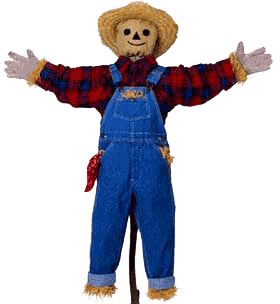 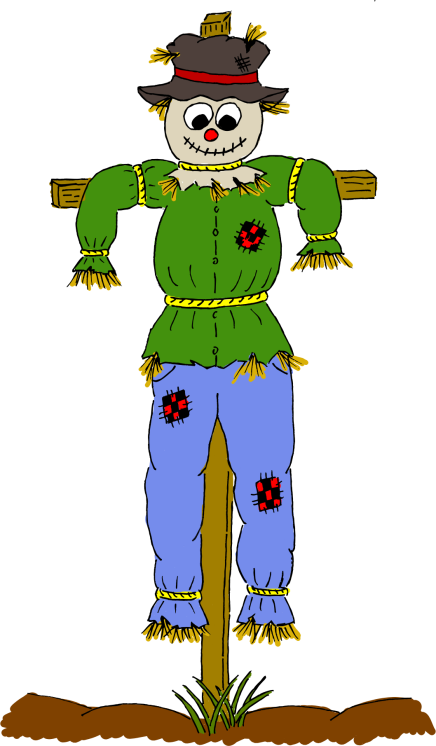 Group members: _______________________________________________________________________What is the Problem or the Need?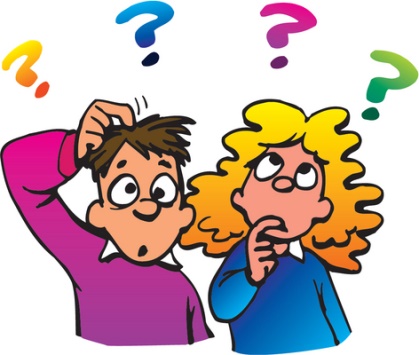 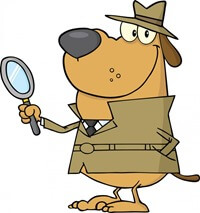 What problem or need has led you to design and build a scarecrow?State the problem or need in your own words below:__________________________________________________________________________________________________________________________________________________________________________________________________________________________________________________________________________________________________________________________________________________________________________________________________________________________________________________________________________________________________________________________________________     Draw and Label Your Individual Design 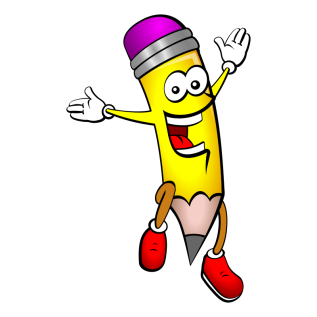 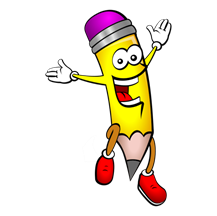 I believe this is a good design for the need or problem because:________________________________________________________________________________________________________________________________________________________________________________________________________________________________________________Design Criteria for Success  List the top 10 design decisions and design choices that will ensure your group’s scarecrow is a success!Think about the materials and equipment you will need. Remember to think about re-usable and recyclable products.                    A good scarecrow will be made from materials that:Are re-usable and recyclable, and contribute to a more sustainable futureCan move (turn, twist, fly in the wind)Make noise or sound Are reflective or shiny 1. __________________________________________________________________2. __________________________________________________________________3. __________________________________________________________________4. __________________________________________________________________5. __________________________________________________________________6. __________________________________________________________________7. __________________________________________________________________8. __________________________________________________________________9. __________________________________________________________________10. ________________________________________________________________     Draw and Label Your Final Group Design We believe this is the best design for the need or problem because:________________________________________________________________________________________________________________________________________________________________________________________________________________________________________________Materials and Tools Needed for Design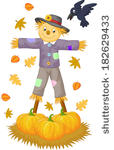 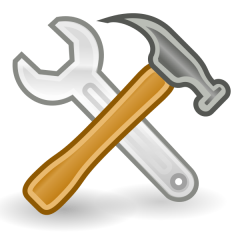 Justification of Materials and Tools The materials were chosen for the final design because:The tools/equipment were chosen for the final design because:Sequence of Production Steps 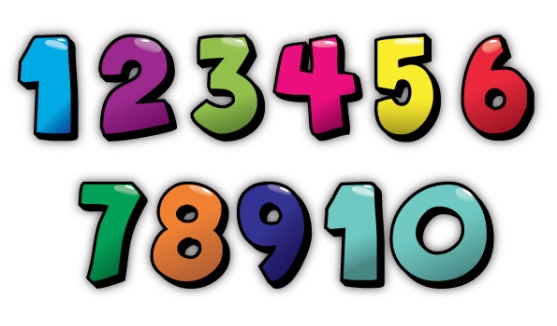 Use the flow diagram below to show the sequence of steps your group will take to build your scarecrow. You can write and/or draw your steps.           Sequence of Production Steps Continued (if you need more)…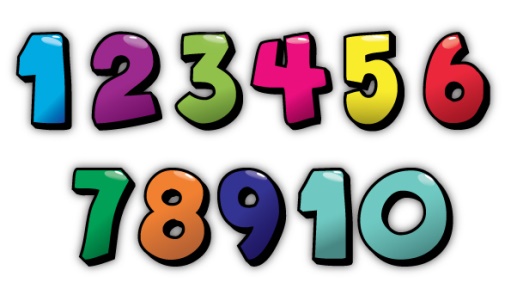 Evaluate Your Scarecrow